20.09.2021  № 1669О реорганизации муниципального автономного дошкольного образовательного учреждения «Детский сад № 201 «Островок детства» города Чебоксары Чувашской Республики В соответствии со статьями 57 - 60 Гражданского кодекса Российской Федерации, Федеральным законом от 24.07.1998 № 124-ФЗ «Об основных 
гарантиях прав ребёнка в Российской Федерации», Федеральным законом от 03.11.2006 № 174-ФЗ «Об автономных учреждениях», Федеральным 
законом от 29.12.2012 № 273-ФЗ «Об образовании в Российской Федерации», приказом Министерства образования и молодежной политики Чувашской Республики от 22.01.2014 № 91 «Об  утверждении Порядка проведения 
оценки последствий принятия решения о реорганизации или ликвидации 
государственной образовательной организации Чувашской Республики, 
муниципальной образовательной организации, включая критерий этой оценки (по типам данных образовательных организаций), порядка создания 
комиссии по оценке последствий такого решения и подготовки ею заключений», постановлением администрации города Чебоксары от 08.12.2009 № 279 «Об утверждении Порядка создания, реорганизации и ликвидации муниципальных образовательных организаций города Чебоксары», заключением комиссии по оценке последствий принятия решения о реорганизации или ликвидации муниципальных образовательных организаций города Чебоксары от 08.09.2021 администрация города Чебоксары  п о с т а н о в л я е т:1. Реорганизовать муниципальное автономное дошкольное образовательное учреждение «Детский сад № 201 «Островок детства» города Чебоксары Чувашской Республики (далее – МАДОУ «Детский сад № 201» г.Чебоксары), расположенное по адресу: Чувашская Республика, город Чебоксары, проспект Тракторостроителей, дом 16а, путем присоединения к нему муниципального бюджетного дошкольного образовательного учреждения «Центр развития ребенка - детский сад № 178» города Чебоксары Чувашской Республики (далее – МБДОУ «ЦРР -детский сад № 178» г.Чебоксары), расположенного по адресу: Чувашская Республика, город Чебоксары, проспект Тракторостроителей, дом 50 (1 корпус), проспект Тракторостроителей, дом 26 (2 корпус).2. Установить, что МАДОУ «Детский сад № 201» г. Чебоксары является правопреемником МБДОУ «ЦРР -детский сад № 178» г.Чебоксары.3. Утвердить план мероприятий по реорганизации МАДОУ «Детский сад № 201» г. Чебоксары путем присоединения к нему МБДОУ «ЦРР -детский сад № 178» г. Чебоксары согласно приложению к настоящему постановлению.4. Управлению образования администрации города Чебоксары  (Захаров Д.А.) обеспечить осуществление в установленном порядке 
необходимых организационно-правовых действий, связанных с реорганизацией МАДОУ  «Детский сад № 201» г. Чебоксары.5. Чебоксарскому городскому комитету по управлению имуществом (Васильев Ю.А.) внести соответствующие изменения в Единый реестр муниципальной собственности города Чебоксары.6. Настоящее постановление вступает в силу со дня официального опубликования.7. Контроль за исполнением настоящего постановления возложить на заместителя главы администрации города Чебоксары по социальным вопросам Чепрасову О.В. Глава администрации города Чебоксары				        А.О. ЛадыковУТВЕРЖДЕНпостановлением администрации города Чебоксарыот 20.09.2021 № 1669План мероприятийпо  реорганизации МАДОУ «Детский сад № 201» г. Чебоксары 
путем присоединения к нему МБДОУ «ЦРР -детский сад № 178» г. Чебоксары___________________________________________________Чăваш РеспубликиШупашкар хулаАдминистрацийěЙЫШĂНУ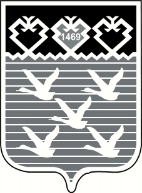 Чувашская РеспубликаАдминистрациягорода ЧебоксарыПОСТАНОВЛЕНИЕ№ п/пМероприятияСрокиОтветственныйУведомление в письменной форме ИФНС по городу Чебоксары о начале процедуры реорганизации МАДОУ  «Детский сад № 201» г. Чебоксары путем присоединения к нему МБДОУ «ЦРР -детский сад №178» г. Чебоксары (далее-реорганизация МАДОУ  «Детский сад № 201» г. Чебоксары), в том числе о форме реорганизации с приложением решения о реорганизациив течение 3 рабочих дней со дня подписания настоящегопостановленияЗаведующиеМАДОУ «Детский сад № 201» г. Чебоксары,МБДОУ «ЦРР - детский сад № 178»г. ЧебоксарыУведомление   кредиторов о начале реорганизацииМАДОУ  «Детский сад №201» г.Чебоксарыв течение 5 рабочих дней после датынаправленияуведомления о началепроцедурыреорганизации ИФНС по городу ЧебоксарыЗаведующиеМАДОУ «Детский сад № 201» г. Чебоксары,МБДОУ «ЦРР - детский сад № 178»г. ЧебоксарыИнформирование родителей (законных представителей) воспитанников о реорганизации МАДОУ «Детский сад № 201» г. Чебоксарыв течение 14календарных дней со дня подписания 
настоящего постановленияЗаведующиеМАДОУ «Детский сад № 201» г. Чебоксары,МБДОУ «ЦРР - детский сад № 178»г. ЧебоксарыПисьменное уведомление сотрудников о реорганизации МАДОУ «Детский сад № 201» г.  Чебоксары путем присоединения к нему МБДОУ «ЦРР - детский сад № 178» г.Чебоксарыв течение 5 рабочих дней со дня подписания настоящегопостановленияЗаведующиеМАДОУ «Детский сад № 201» г. Чебоксары,МБДОУ «ЦРР - детский сад № 178»г. ЧебоксарыРазмещение в средствах массовой информации, в которых опубликовываются данные о государственной регистрации юридических лиц (журнал «Вестник государственной регистрации»), уведомления о реорганизации МАДОУ «Детский сад № 201» г. Чебоксарыдва раза: первый раз в течение 3 рабочих дней со дня внесения в ЕГРЮЛ записи о начале процедуры реорганизации МАДОУ «Детский сад № 201» г. Чебоксары; второй раз – не ранее дня, следующего за днем истечения одного месяца со дня помещения в указанных средствах массовой информации первого уведомленияЗаведующиеМАДОУ «Детский сад № 201» г. Чебоксары,МБДОУ «ЦРР - детский сад № 178»г. ЧебоксарыИнвентаризация имущества и обязательств МАДОУ «Детский сад № 201» г. Чебоксары,МБДОУ «ЦРР - детский сад №178» г. Чебоксары, подготовка передаточного акта в срок до 30.09.2021МБУ «ЦБМБОУ г. Чебоксары», Заведующие МАДОУ «Детский сад № 201» г. Чебоксары, МБДОУ «ЦРР - детский сад № 178» г. ЧебоксарыСогласование передаточного акта в Чебоксарском городском комитете по управлению имуществом (далее - Горкомимущество)в течение 5дней со дня представленияГоркомимуществоРазработка проекта устава МАДОУ  «Детский сад № 201» г.Чебоксарыв срок до 30.09.2021ЗаведующийМАДОУ «Детский сад № 201» г. Чебоксары, управление образования администрации города ЧебоксарыУтверждение передаточного 
акта в срок до 15.10.2021Начальник управления образования администрации города 
Чебоксары Утверждение Устава в новой редакциив течение 3 рабочих дней после издания приказа обутверждении устава Начальник управления образования администрации города 
ЧебоксарыСогласование Устава в новой редакции в Горкомимуществев течение 10 календарных днейГоркомимуществоРегистрация новой редакции Устава в ИФНСв течение 3 рабочих дней после согласования в ГоркомимуществеЗаведующийМАДОУ «Детский сад № 201» г. ЧебоксарыПереоформление  правоустанавливающих 
документов  на объекты  недвижимости и движимого имуществав течение месяца после внесения в ЕГРЮЛ записи о прекращениидеятельности МБДОУ «ЦРР - детский сад № 178» г. ЧебоксарыЗаведующийМАДОУ «Детский сад № 201» г. ЧебоксарыВнесение изменений в реестр муниципальной собственностив течение месяца после внесения в ЕГРЮЛ 
записи о прекращении деятельности МБДОУ «ЦРР - детский сад № 178» г. ЧебоксарыГоркомимуществоНаправление пакета документов на переоформление лицензии на образовательную деятельностьпосле регистрации устава в новой 
редакции в ИФНСЗаведующийМАДОУ «Детский сад № 201» г. Чебоксары